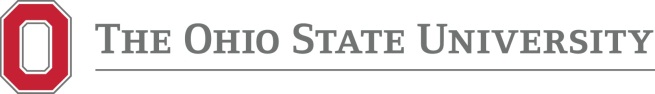 DATE:		, 2014TO:		ASC Executive Deans Office		All ASC Department Chairs & Directors		All ASC FacultyFROM:	David Manderscheid, Executive Dean and Vice ProvostSUBJECT:	Team Teaching ProposalsI am pleased to issue this call for proposals for new, interdisciplinary team-taught courses in the College of Arts and Sciences.  As the College of Arts and Sciences Strategic Plan states, “We will promote a spirit of collaboration and cooperation that embraces the diversity of scholarship in the College while at the same time recognizing the importance of maintaining our traditional areas of strength.”Team-taught courses, utilizing professors from different disciplines, programs or departments, provide innovative teaching and learning opportunities, promote the goal of interdisciplinarity in teaching, and encourage interdisciplinary research. These courses provide students with the broadest understanding of a liberal arts education by conveying within a single classroom the breadth of perspectives and interconnectivity that is inherent in academia and the world.  DefinitionFor the purposes of this plan, a team-taught course is defined as collaborative teachingcollaborate on defining the objectives for the course, putting together the course materials, Note that courses in which one faculty member of record convenes the course and invites one or more guest speakers to take part in the class are not considered to be team-taught courses.(Team-taught courses may, however, utilize outside speakers in addition to the primary faculty members of record.)  Moreover, for the purposes of this plan, interdisciplinary will mean that participating faculty instructors must be from demonstrably different disciplines, programs, or departments.  Applications (including such information as course title, number of credits, prerequisites, intended student rank, etc.).  application for Arts and Sciences team-teaching support include a rationale for, and description of the course that highlights the following components:its interdisciplinary nature;an explanation of how the course will benefit students, how it will advance the participating departments' academic goals, and how it will fit into each department's curricul map;an explanation of the added value that team teaching brings to the course;an explanation of the form that team teaching in the course will takeThe application should be accompanied by letters of support from the chairs of participating departments describing how the course enhances their departments or programs addressed to  Executive Dean of the CollegeSelectionI will charge the ASC Curriculum Committee with reviewing and ranking the submitted interdisciplinary team-course proposals. Up to 10 courses be selected, ideally from a variety of disciplines funded for the initial year of instruction, after which time the expectation is that the course will become a regular part of each department's offerings. Faculty whose courses are selected will each receive one full-course teaching credit for their participation in the initial year of the team-taught course, and departments offering these courses will be compensated at the lecturer rate during the initial year to offset the cost of covering the departmental course that would otherwise have been taught by the team-teaching instructor.Timeline